第二届中国（昆明）东南亚·南亚消防安全暨应急救援技术展览会活动日程表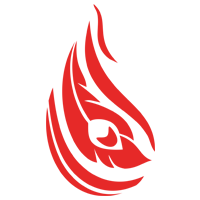 The 2nd China (Kunming) Southeast Asia & South Asia Fire Safety and Emergency Rescue Technology Expo备注：展会期间所有活动以当天现场实际活动为准。第二届中国（昆明）东南亚·南亚消防安全暨应急救援技术展览会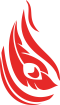 ————全球智慧安全产业高峰论坛展览内容：昆明消防展作为由云南省消防防协会和云南省贸促会联合主办的一场国际性的综合类消防展览盛会，现场展示近三百家企业研发的消防员装备、抢险救援器材、火灾报警设备、智慧消防物联网技术、消防车辆、无人机、灭火机器人、灭火系统、防火阻燃材料和防火灭火等最新技术及省市消防支队装备展厅。会议形式：峰会论坛会议时间：4月16日会议地点：昆明滇池国际会展中心（10号馆论坛区）Fringe Programme Schedule / 开幕式及同期活动详细议程*特别提醒：所有活动时间以当天发布时间为准！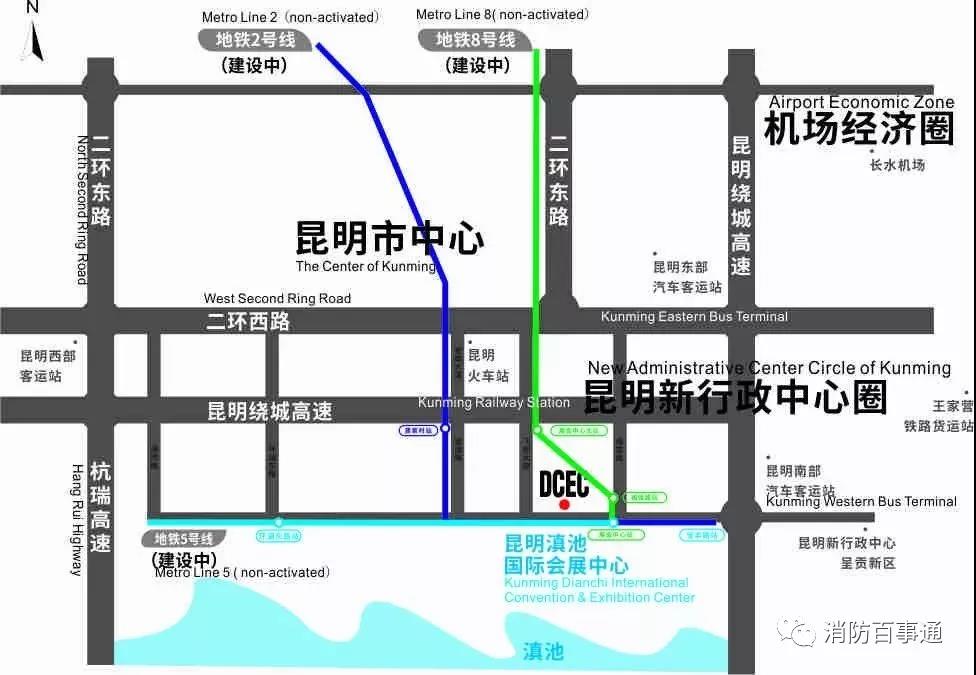 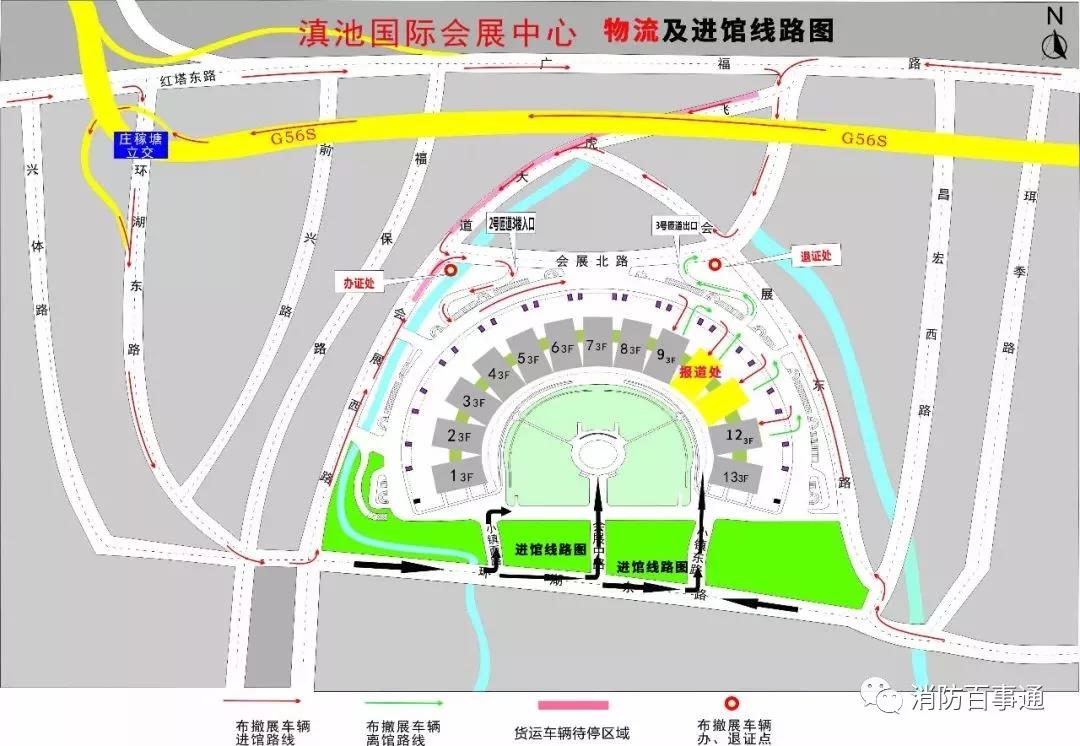 项目日  期时  间日程内容地        点报道4月14-15日展台搭建现场布置工作滇池国际会展中心10、11号馆　报道4月14日
4月16日09:00-17:30参展商进场报到及领取资料滇池国际会展中心
10号馆序厅展出4月16日                        09:00-17:00展会开放             9:00-11:40展览会开幕及演练活动启动
嘉宾巡馆并观看演练滇池国际会展中心10、11号馆展出4月16日                        09:00-17:00展会开放             9:40-9:50云南省消防协会.云南省无人机协会——无人机消防应急救援专业委员会论坛区展出4月16日                        09:00-17:00展会开放             9:50-10:152018年度云南省消防行业评选颁奖仪式论坛区展出4月16日                        09:00-17:00展会开放             10:30-11:00消防应急逃生演练户外展区展出4月16日                        09:00-17:00展会开放             09:30-17:00全球智慧安全高峰论坛论坛区展出4月16日                        09:00-17:00展会开放             09:00-17:00现场抽奖活动（一小时一场）滇池国际会展中心
10号馆序厅展出4月16日                        09:00-17:00展会开放             18:00-20:00招待晚宴(欢迎各单位参与赞助晚宴）地点：滇池温泉花园国际大酒店人员：总队、支队、协会等大会组织机构领导、特邀嘉宾、参展商代表展出4月17日           09:00-17:00展会开放            09:00-17:00参观展览会滇池国际会展中心10、11号馆展出4月17日           09:00-17:00展会开放            10:00-11:30海外对接会洽谈区展出4月17日           09:00-17:00展会开放            9:00-17:00现场抽奖活动（一小时一场）滇池国际会展中心
10号馆序厅展出 4月18日           09:00-17:00展会开放09:00-14:00参观展览会滇池国际会展中心10、11号馆展出 4月18日           09:00-17:00展会开放14:00-20:00参展商撤展滇池国际会展中心10、11号馆日期时间内容/演讲主题主讲嘉宾4月16日（周一）上午开幕式9:00-9:05领导嘉宾入场领导嘉宾入场4月16日（周一）上午开幕式9:05-9:08开幕致辞高伟中国消防协会第六届理事会秘书长4月16日（周一）上午开幕式9:08-9:12开幕致辞洪利川云南省消防协会会长4月16日（周一）上午开幕式9:12-9:15开幕致辞MD DELWAR HAIDAR孟加拉消防局副局长4月16日（周一）上午开幕式9:15-9:30开幕致辞赵立志  党委书记、总经理中国机械国际合作股份有限公司 张振  总经理中国海洋航空集团有限公司张晓昊 总经理新兴际华应急装备技术有限公司严先东 董事长广州立升展览有限公司4月16日（周一）上午开幕式9:30-9:40开幕致辞及剪彩大会组织机构、主办单位领导4月16日（周一）上午开幕式9:40-9:50云南省消防协会.云南省无人机协会——无人机消防应急救援专业委员会授牌仪式云南省消防协会、云南省无人机协会4月16日（周一）上午开幕式9:50-10:152018年云南省消防行业评选颁奖仪式云南省消防协会高峰论坛4月16日（周一）上午10:15-10:30火灾救援角度下的火灾风险设计德国消防协会  Peter Wagner 高峰论坛4月16日（周一）上午10:30-10:40《中巴在应急救援领域中的经贸关系概述》巴基斯坦救援队Khan Muhammad Farooq Saleem高峰论坛4月16日（周一）上午10.40-10.55《平安生活与智慧楼宇》何勇国务院安全生产委员会专家咨询委消防专家中国人民武装警察部队学院硕导高峰论坛4月16日（周一）上午10:55-11:05《氮气及应急供氮装置在危化品事故处置中的应用》朱玉贵国务院安全生产委员会专家咨询委消防专家     黑龙江省消防总队原副参谋长高峰论坛4月16日（周一）上午11:05-11:15《无人直升机灭火救援应用研究》邵涵莛中安安防促进会京津冀专业委员会秘书长　　　高峰论坛4月16日（周一）上午11:15-11:30《基于BIM/GIS技术的自动化消防应急指挥系统》王钟钦天津城建大学建筑设计研究院主任高峰论坛4月16日（周一）上午11:30-11:40《新形势下应急产业的发展机遇及挑战》范军北京应急技术创新联盟会长高峰论坛4月16日（周一）上午12:00-14：00午餐休息及自由交流洽谈午餐休息及自由交流洽谈高峰论坛4月16日（周一）下午14:00-14:15《国家应急产业政策解读和产业发展方向》赵富森工业和信息化部中小企业发展促进中心处长全国应急产业联盟专家委员会专家高峰论坛4月16日（周一）下午14:15-14:30《援速XENORD广域搜索无人机》区鹤文援速国际董事长波特宝亚洲总裁高峰论坛4月16日（周一）下午14:30-14:45《智慧消防产业应用》深圳市泛海三江电子股份有限公司高峰论坛4月16日（周一）下午14:45-15:00《窄带物联网技术驱动城市消防智慧升级》金培奇上海昊想智能科技有限公司总经理高峰论坛4月16日（周一）下午15:00-15:15《无人机应急救援应用与发展趋势》曹兵重庆国飞通用航空设备制造有限公司董事长高峰论坛4月16日（周一）下午15：15-15:30《智慧消防的发展趋势及应用》王毓丹云南谭氏实业集团技术总监接待晚宴4月16日（周一）18：30晚宴人员：大会组织机构及主办单位领导、特邀嘉宾、参展商代表晚宴地点：云南滇池温泉花园国际大酒店  昆明市西山区滇池路1316号 晚宴人员：大会组织机构及主办单位领导、特邀嘉宾、参展商代表晚宴地点：云南滇池温泉花园国际大酒店  昆明市西山区滇池路1316号 